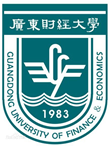 【综合新闻】学校召开2019-2020学年第一学期第一次科研工作会议9月12日下午，学校召开2019-2020学年第一学期第一次科研工作会议。各教学单位主要科研负责人，实体科研机构、财务处、研究生院主要负责人，科研处全体人员参加会议。会议由副校长邹新月主持。会上，科研处负责人介绍了新出台系列科研管理文件，总结汇报了学校2019年上半年的科研情况，布置了2019年下半年主要科研工作。财务处负责人强调了加快财政资金使用进度，要求务必严格按照财务制度合法合规使用科研经费。邹新月作总结讲话。他指出，我校科研在落实和执行“放、管、服”政策等方面已走在前列，目前科研还需在四个方向更加努力：一是处在爬坡过坎、聚集人气，在科研政策放松形势下要积极组织申报，各项工作到位，增加数量和提高质量；二是在教育部奖项、重点和重大项目、A1类文章等方面齐心协力、争取新的突破；三是进一步加强科研机构管理机制体制创新，加强平台建设，多出成果；四是在粤港澳大湾区、佛山共建及经济社会发展、深圳先行示范区三个方面的社会服务要集中精力研究，提升影响力。他鼓励大家共同努力，推动我校科研一步一步往上走，上更高的新的台阶。来源:科研处于海峰当选中国财政学会第十届理事会常务理事10月10日至11日，中国财政学会2019年年会暨第22次全国财政理论研讨会在北京举行。会议选举产生了第十届理事会，校长于海峰当选为学会第十届理事会常务理事。财政部部长刘昆、中国财政学会会长楼继伟，以及来自中央有关部门、科研机构、地方财政系统、高等院校、相关企业的代表，及中央和地方主流媒体近400人出席会议。校长于海峰，财务处处长姚凤民，财政税务学院院长庞磊、李林木教授参会。于海峰还主持了第二分论坛，并就论坛各位嘉宾的演讲做了深入细致的点评。中国财政学会是由与财政有关的社会团体和科研院所自愿结成的全国性、学术性、非营利性社会组织，于1979年经中国社会科学院批准成立，业务主管单位是财政部。此次会议是中国财政学会在新中国成立70周年之际召开的一次重要会议，对推动新时代财政理论创新与发展具有重要意义。来源:财政税务学院《广东财经大学学报》各项办刊指标大幅提升10月，中国知网发布中国学术期刊影响因子年报（人文社会科学 2019版），该年报显示我校学报各项办刊指标大幅度提高，呈历史性飞跃，再创历史佳绩。《广东财经大学学报》复合影响因子为4.352，比上年提高65.4%，在全国96家经济科学综合期刊学科排序中从上年第16位上升到第7位；期刊综合影响因子为2.352，比上年提高54.4%，学科排位序中从上年第10位上升到第6位；人文社科影响因子为2.200，比上年提高52.1%，学科排序中从上年第12位上升到第6位。其他各项指标如基金论文比、影响力指数、总被引频次等均创历史新高。过去几年来，学报编辑部深入学习贯彻习近平新时代中国特色社会主义思想，扎实推进“不忘初心、牢记使命”主题教育活动，把学习研究成效转化为增强“四个意识”、坚定“四个自信”的高度自觉，紧密围绕国民经济发展中的重大热点难点问题组织稿件，严把稿件政治关，坚持以质量为核心，努力打造全国有影响力的经济学学术期刊，各项办刊指标迅速提高，学术影响力和学术地位稳步提升，继续入选中文社会科学引文索引（CSSCI）来源期刊、全国中文核心期刊、中国人文社会科学核心期刊，RCCSE中国核心学术期刊、人大“复印报刊资料”重要转载来源期刊,被评为全国高校百强社科期刊、全国高校社科特色栏目期刊以及广东省优秀期刊等。来源:学报编辑部【项目园地】我校获10项2019年国家社科基金年度项目立项7月，全国哲学社会科学规划办公室公布了2019年国家社科基金年度项目和青年项目立项结果，我校共有10个项目获立项，其中重点项目2项，一般项目5项，青年项目3项。今年全国平均立项率为15.7%，比去年提高0.5个百分点。其中重点项目349项，每项资助35万元；一般项目3185项，青年项目1093项，资助强度均为20万元。我校报送至全国规划办的项目共65项，立项率在广东省内高校排名第8。我校立项情况如下：来源:科研处我校获12项2019年度国家自然科学基金项目立项9月，国家自然科学基金委公布了2019年度国家自然科学基金项目评审结果，我校共有12个项目获得立项，其中青年科学基项目10项，面上项目2项，立项数突破两位数，创历年新高。本次我校共申报92项，立项率为13%，较去年提高4个百分点。我校立项情况如下：来源:科研处杜承铭教授主持的教育部哲学社会科学研究重大课题攻关项目顺利结项8月21日，教育部社会科学司公布了教育部哲学社会科学研究重大课题攻关项目结项情况，我校法学院杜承铭教授主持的2015年教育部哲学社会科学研究重大课题攻关项目：《创新法治人才培养机制研究》（批准号：15JZD008）通过专家鉴定，最终成果列入重大攻关项目成果出版计划。该课题按计划完成，最终成果是50万字专著和10余万字咨询报告， 鉴定专家认为，该研究成果的学术价值在于理论上完善了中国特色社会主义法治人才教育培养的路径和体系，有助于推进全国依法治国新时代法学教育理念的变革和创新。成果的一些观点和建议已经转化为有关部门的正式文件，为我国高校法治人才教育培养工作做出了贡献。这是我校第一个获得教育部哲学社会科学研究重大课题攻关项目立项并顺利通过结项的项目，实现我校重大项目立项结项双“第一”。来源:科研处我校获3项2019年国家社科基金后期资助项目立项10月，全国哲学社会科学工作办公室公布了2019年国家社科基金后期资助项目评审结果，我校3个项目获得立项。国家社科基金后期资助项目一年受理一次，国家社科基金26个学科均可申报，重点支持文史哲等基础学科和社会科学各学科的基础性研究。本次国家社科基金后期资助项目全国共立项1008项。 我校立项名单如下：来源:科研处我校获8项2019年省自然科学基金类项目立项10月，广东省基础与应用基础研究基金委员会下发《关于下达2019年度省科技创新战略专项资金（省自然科学基金类）项目计划的通知》。我校获8项2019年省自然科学基金类项目立项。我校2019年广东省科技创新战略专项资金（省基础与应用基础研究基金自然科学基金）面上项目一览表：来源:科研处我校召开2020年国家社科基金项目申报动员大会暨申报辅导会9月8日上午，我校国家社科基金项目申报动员大会暨申报辅导会在综合楼408召开。各教学院部科研院长、实体科研机构负责人、科研秘书、无国家项目的博士等近300人参加会议。会议由副校长邹新月主持。会上，中山大学的资深专家作国家社科基金项目申报辅导报告，从科研项目概览、申请书撰写、申报项目态度等方面，作深入浅出、系统全面的分析和介绍。专家结合自身经验，着重分享了高质量申请书撰写的几大步骤：一是合理地确定选题，选题要新颖、重要性清楚；二是准确地确定研究内容，研究内容要充实、系统、有创新或特色；三是科学地描述研究方法与路线，需具体、清晰、可行；四是有效地整合科研力量，研究队伍结构合理且合作基础良好；五是良好的研究态度，认真、细心、精益求精；六是论证充分、逻辑严谨，特别要注重第一印象：题目，第二印象：首段。报告既有认识高度也有方法技巧，令与会者受益匪浅。邹新月作动员讲话，希望老师掌握申报技巧，把握好申报时间，用锲而不舍的精神和积极勤勉的态度提前启动申报，做足准备。科研处处长邓世豹介绍了学校的支持措施，鼓励老师再接再厉，争取多立项、多出成果、出高质量成果。来源:科研处我校召开2020年国家自科基金项目申报动员大会暨申报辅导会9月22日上午，我校国家自科基金项目申报动员大会暨申报辅导会在综合楼408召开。无国家项目的博士、各教学院部科研院长、实体科研机构负责人、科研秘书等180余人参加会议。会议由副校长邹新月主持。会上，国家自科基金项目资深专家作申报辅导报告，从项目申请主要问题概括、选题来源、申请书撰写、核心竞争力提升、深度加工等方面，作深入浅出、实例丰富的分享，令与会者受益匪浅。邹新月作动员讲话。他希望学校、学院和申报人一起，认真、用心、趁早规划、有效组织科研；从“五看”中选好题，紧跟时代、与时俱进；从强度、力度中不断提高申报书竞争力，做到选题新颖、研究背景和意义高度凝结、研究内容逻辑严密、研究基础扎实、研究团队合作充分。来源:科研处【成果荟萃】我校七项成果获广东省第八届哲学社会科学优秀成果奖9月10日下午，广东省第三届优秀社会科学家暨第八届哲学社会科学优秀成果颁奖大会在广州珠岛宾馆举行，副校长邹新月、获奖代表及科研处负责人参加会议。马克思主义学院院长杜奋根教授、科研处处长邓世豹教授作为我校获奖作者代表上台领奖。大会宣读了《广东省人民政府关于颁发广东省第八届哲学社会科学优秀成果奖的通报》，我校7项成果获奖，其中二等奖4项、三等奖3项，具体名单见附表。“广东省哲学社会科学优秀成果奖”两年评选一次，本届获奖成果的评选于2018年5月启动，经学科组初评、复评，省评审委终评，省哲学社会科学规划领导小组核准，报省人民政府审定，共有230项成果获奖，其中一等奖56项、二等奖119项，三等奖55项。附表：我校获广东省第八届哲学社会科学优秀成果奖名单来源:科研处我校工商管理学院黎小林副教授在国际A1类学术期刊发表论文9月工商管理学院副教授黎小林（通讯作者）与导师中山大学王海忠教授等人合作的论文“The impact of psychological identification with home-name stocks on investor behavior: an empirical and experimental investigation”发表在国际顶级期刊《Journal of the Academy of Marketing Science》（https://link.springer.com/article/10.1007/s11747-019-00677-3）。该期刊属于FT 50刊物，JCR1区，2019年影响因子为9.360，属于市场营销方向国际6大刊物之一。本文研究了股票市场上中字股的股票（含有“中国”、“中”、或“国”等字样）如何影响个体股民的股票持有意愿，同时检验了股民自我提升动机的调节作用。该研究丰富了品牌名称战略和消费者财务决策等研究方向的理论文献，并对于企业股票市场的命名战略具有一定的借鉴价值。来源:工商管理学院我校工商管理学院韩玺博士在国际A1类学术期刊发表论文9月，工商管理学院韩玺博士在国际学术期刊《Telematics and Informatics》上发表论文“Exploring the impact of review valence, disease risk, and trust on patient choice based on online physician reviews”。该期刊主要关注信息技术的社会、政治、经济、文化影响力等方面的研究，为SSCI 1区期刊，属我校A1类期刊。该论文研究了健康消费者在面对医生在线评价信息时的择医决策行为，主要利用情景实验的方式考察了评论效价、疾病风险和信任如何交互影响消费者的选择，研究有助于理解“互联网+医疗健康”环境下用户生产内容对消费者行为的影响，并对医疗服务提供者在“互联网+”时代获得更好的发展提供指导。来源:工商管理学院我校工商管理学院王笑天博士在国际A1类学术期刊发表论文8月，工商管理学院王笑天博士在国际学术期刊《Frontiers in Psychology》上发表论文“Predicting Work–Family Balance: A New Perspective on Person–Environment Fit”。该期刊主要关注心理学及其与管理、社会、神经等方面交叉性的研究，为SSCI2区期刊，属我校A1类期刊。本论文研究了组织的工作——家庭融合政策供给与员工的工作——家庭融合偏好会如何共同影响员工的工作——家庭平衡及家庭与婚姻生活，有助于更好地理解工作——家庭平衡等家庭和个人生活的方面如何受个人与组织的影响，帮助员工和组织协力实现个人工作与家庭的双赢。来源:工商管理学院【学术交流】[学术会议]海上构筑物信息系统法律政策问题研讨会在我校举行8月25日，“海上构筑物信息系统相关法律政策问题研究”研讨会在我校举行。来自中山大学、武汉大学、厦门大学、中国政法大学、西南政法大学、上海大学、广东财经大学、自然资源部南海规划与环境研究院、广东海洋发展研究会、广东省社会科学院、蓝色智库（广州）法律研究中心、中电科海洋信息技术研究院等单位的30余位专家学者出席本次会议。我校校长、海洋经济研究院院长于海峰，自然资源部南海局原局长、广东海洋发展研究会理事长李立新，甘肃政法大学副校长（挂职）、中国政法大学教授李卫海，武汉大学中国边界与海洋研究院院长余敏友等参加研讨。于海峰致辞。他指出，建设“智慧海洋”是落实海洋强国战略的重大战略部署，对实现海洋经济高质量发展和维护国家海洋权益具有不可替代的巨大支撑作用。海上构筑物信息系统属于“智慧海洋”体系中的重要基础设施，涉及内海、领海、毗连区、专属经济区、大陆架等海洋空间的利用，有许多前沿法治问题亟待学界研究和解决。我校在这一领域拥有学科基础、人才队伍和地理区位上的先天优势，将以实施相关科研项目为契机，进一步整合优势资源，全方位服务国家海洋经济与法治建设，力争学校涉海学科能力发展再上新台阶。会议认为，科技正在对海洋经济和海洋法治产生新一轮日益显著的重要影响。从制度上及时回应技术带来的挑战，对促进海洋安全和海洋经济的健康发展，对构建公平、公正、合理的海洋秩序，均具有重大的意义和深远的影响。高水平的海洋法治建设是推动新时代海洋强国战略实施的重要抓手，我校科学谋划、主动作为，加快在技术、经济、法律等领域攻关跨学科难题、培养复合型人才，体现了学科建设上的前瞻性和战略性。来源:经济学院《中国工业经济》“防范化解重大金融风险和高质量发展高端学术研讨会”在我校举行10月19日，《中国工业经济》“防范化解重大金融风险和高质量发展高端学术研讨会”在我校广州校区举行。研讨会由《中国工业经济》杂志社与广东财经大学联合主办，广东财经大学金融学院、珠三角科技金融产业协同创新发展中心、“地方金融风险监测防控”广东省创新团队承办。来自全国三十多所高校、《南方经济》等多家学术出版单位、广发证券等多家业界机构的一百多名参会代表齐聚我校，紧扣重大金融风险和高质量发展这一重大主题，就各自研究领域的问题开展学术讨论和交流，为防范化解重大金融风险和高质量发展提供学术支持。参加上午开幕式和主旨演讲的嘉宾包括：中国社会科学院学部委员金碚、中国社会科学院工业经济研究所党委书记李雪松、广东财经大学副校长邹新月、中国社会科学院工业经济研究所研究员张其仔、上海财经大学金融学院党委书记刘莉亚、中山大学岭南学院金融系教授杨子晖、《中国工业经济》编辑部主任王燕梅、厦门大学王亚南经济研究院教授陈海强等。我校金融学院院长段军山主持开幕式。邹新月致欢迎辞，对研讨会的举办表示祝贺，对各位专家学者的到来表示感谢。他简要介绍了我校基本情况，指出在防范化解重大金融风险攻坚战的国家战略背景下本次大会可谓正逢其时。他说，金融风险是我校金融学科的重点研究领域，希望《中国工业经济》和各界朋友一如既往的关心、支持和帮助我校融学科发展。李雪松代表主办方致辞，指出防范化解重大金融风险和高质量发展这一主题具有极其重要的战略意义。他对我校高质量的办会效率表示赞赏，希望《中国工业经济》和广财联合办会质量会越来越高，并欢迎各位学者将高质量论文投到工业经济研究所旗下期刊。邹新月和张其仔分别主持主旨演讲的上半场和下半场。在上半场主旨演讲中，经济学家金碚深入探讨了《高质量发展的金融杠杆及其风险管控》，李雪松全面论述了《多用改革办法防范化解风险》，青年长江学者刘莉亚细致分析了《财政存款、银行竞争与僵尸企业形成》。在下半场主旨演讲中，青年长江学者杨子晖科学阐释了《新时期系统性金融风险指数预测能力》，国家自然科学基金应急项目主持人陈海强系统研究了《股东网络“太关联”是否加剧股价崩盘》。下午，分别是就商业银行与金融风险、宏观政策与金融风险、资本市场与金融风险、金融稳定与高质量发展、金融科技与金融稳定五个主题进行了分场研讨。多个会场被与会代表和听众挤得水泄不通，大家进行了深入而热烈的研讨，碰撞出大量的思想火花。在闭幕式上，张其仔对本次会议的论文质量、交流氛围和组织保障给予了肯定，确定将“防范化解重大金融风险和高质量发展高端学术研讨会”作为《中国工业经济》的品牌会议，由广东财经大学持续承办。段军山对《中国工业经济》的信任和支持表示感谢，表示将努力办出更高水平的会议，希望各位学者积极关注明年举办的第三届“防范化解重大金融风险和高质量发展高端学术研讨会”。来源:金融学院、珠三角科技金融产业协同创新发展中心[广财博士论坛]广财博士论坛（第18期）之“大数据与哲学社会科学的交叉前沿与发展”开讲大数据时代的到来为社会发展既带来了机遇，也带来了挑战。将大数据与哲学社会科学研究融合起来，可进一步推动哲学社会科学发展。但如何切实将大数据应用到哲学社会科学领域中是当前学界面临的重要问题。9月5日在我校实验楼506开展了广财博士论坛（第18期）之“大数据与哲学社会科学的交叉前沿与发展”的学术交流活动，本期论坛由马克思主义学院智能社会与人的发展研究中心袁继红教授召集，主讲人为分别为会计学院孔荫莹教授以及信息学院周雅兰副教授。本次论坛孔荫莹教授主要就“大数据平台和大数据思想的简单应用”这一话题从了解大数据Hadoop平台构造的必要性；了解Hadoop平台原理和优点、基本原理、安装与运行情况；了解Hadoop平台在智慧校园的一些应用以及大数据平台在大数据审计和反垄断监控的应用四个方面为同学们进行了精彩的讲解。周雅兰副教授以“多目标优化”为主题，主要给大家介绍了在现实生活中，要想对多个目标的同时优化，多个目标之间不可避免会相互冲突且之间不可比，针对这一问题周老师给同学详细介绍了如何让通过目标优化方法来权衡这些相互冲突的目标并给出满意的优化结果。活动最后同学们对大数据在哲学社会科学中的相关应用以及大数据的一些分析软件的使用展开了热烈讨论。来源:马克思主义学院李东辉教授做客第四十一期琶洲金融论坛暨广财博士论坛（19期）9月19日下午14:00，新南威尔士大学金融学博士、深圳大学经济学院金融与财务学特聘教授李东辉应邀做客第四十一期琶洲金融论坛，为我校师生带来了关于中国上市公司终极产权的前沿讲座，来自金融学院、会计学院、国际商学院的20余名师生参加了此次讲座。李东辉教授重点报告了“Ultimate Ownership,Crash Riskand Split-share Structure Reform in China”的研究论文。他们基于中国股权分置改革的背景，探讨了不同类型的终极产权对股价崩盘风险的影响。研究结果显示，地方政府控股的企业股价崩盘风险最高，中央控股企业次之，而私有企业最弱；股权分置改革通过提高流动性降低了股价崩盘风险，其中民营企业降低程度更为显著。在讲座最后阶段，李东辉教授结合自己在JF、JFQA、JIBS、JBF等顶级期刊论文发表经验，为我校师生介绍了金融学论文写作要点、金融学国际期刊投稿注意事项等。李东辉教授的精彩演讲引起了我校师生的极大兴趣，大家围绕实证结果替代性解释、内生性问题处理、关键变量设定等方面与李东辉教授进行了深入的交流。我院蔡卫星副院长代表主办单位表示感谢，并诚挚邀请李东辉教授常来学校进行学术交流。来源:金融学院广财大第20期博士论坛顺利举行10月21日下午15:00-17:00，应统计与数学学院邀请，中山大学数学学院王其如和贾保国教授参加了广财大第20期博士论坛。两位教授在广州校区北2-540数学与统计学院会议室分别作了题为《Traveling wave solutions for a delayed diffusive SIR epidemic model with nonlinear incidence rate and external supplies》和《A generalized (q,h)-fractional Gronwall Inequality and its application to nonlinear fractional delay (q,h)-difference systems》的学术报告。报告由统计与数学学院黄辉副院长主持。黄辉副院长首先介绍了两位专家的基本情况，并代表学院对两位专家的到来表示热烈的欢迎。王其如教授首先介绍了反应扩散方程行波解的国内外研究现状,然后利用构造上,下解的方法,证明了一类具有输入项和标准发生率的反应扩散SIR模型行波解的存在性。贾保国教授则介绍了他们团队近年来在分数阶差分方程中做的研究工作。报告结束后，两位专家与广大师生就相关问题进行了深入的讨论和交流。来源: 统计与数学学院第21期广财博士论坛顺利举行10月29日，由科研处、会计学院主办的第21期广财博士论坛在北二543举行。论坛由会计学院副院长雷宇教授主持，中山大学哲学系和法学院教授熊明辉主讲。熊教授首先阐述“大数据”“人工智能”“法律人工智能”和“人工智能法律”几个当代法律人热衷的重要概念，并通过生动的例子，通熟易懂地从哲学角度和不同学术流派解释了“大数据”“人工智能”“法律人工智能”和“人工智能法律”的意义和实际应用。现场有来自会计学院，商贸流通研究院，马克思学院，统计与数学学院，信息学院和法学院等师生一起参与讨论这个大数据与法学交叉学科问题。其中，研究生梁伟琪跟熊教授交流了她的毕业论文“基于自然语言处理的司法案件分类与量刑预测”，简要地举例说明法律人工智能的应用。最后，会计学院教授孔荫莹介绍大数据技术和人工智能方面在反垄断执法方面的最新应用，总结了本次博士论坛。                                                           来源：会计学院[善水大讲坛]“善水大讲坛”之“华夏文化”系列讲座举办10月29日下午，佛山三水校区行政楼税干厅举办了“善水大讲坛”之“华夏文化”系列讲座。主讲人为国家一级演员，中国话剧金狮奖、上海白玉兰艺术主角奖获得者张琳。他以“一个演员的自白”为主题，结合自身经历带领同学去了解演员、走进演员的内心世界。讲座由校区管委会副主任陈镇恭主持。张琳以《喜羊羊与灰太狼》中灰太狼的经典语录引入话题，阐述了身为一个演员应有的自身素质，并结合自身41年的演艺经历，从话剧、影视剧、配音、朗诵共四个方面阐述“一个演员的自白”。对于话剧，张琳表示“话剧是最贴近生活的艺术”，在话剧艺术中，演员与观众同呼吸、共命运。他还指出，话剧要让观众通过演员的表演来感受作品的魅力，是最能考验演员基本素质的表演形式。与话剧不同，影视剧是镜头的语言，演员的表演容易受到“制作掺假”的限制，而正是这一特点影视表演需要有更强的适应力与表演力。随后，张琳通过学生的配音表演和自己与学生合作的配音表演来引发同学们对“细节的重要性”的思考，他表示配音的创作是被约束的，而对细节的处理影响着配音的结果。最后，张琳还从“朗诵与我们的关系”、“什么是朗诵”这两个问题来帮助同学们更好地了解朗诵，并建议大家要建立在理解作品、走进作品的基础上理解朗诵。来源:三水校区党政办 [其他学术交流]于海峰在中国社科院经济研究所建所90周年国际研讨会上作大会发言为庆祝中国社会科学院经济研究所建所90周年，5月17-18日，”中国社会科学院经济研究所建所90周年国际研讨会暨经济研究·高层论坛2019”在北京举行。校长于海峰，经济学院副院长王方方，财政税务学院教授李林木和博士刘仁济应邀参加论坛。于海峰以“构建中国特色社会主义政治经济学知识体系及学科体系”为题作大会发言。李林木和王方方代表学校在平行主题论坛中发言。于海峰从构建中国特色社会主义政治经济学知识体系和学科体系的必要性、基本立足点和相关建议等方面阐述观点，认为中国改革开放40年经验总结与实践突破需要中国特色社会主义政治经济学，同时时代变革形成的新问题与新挑战倒逼理论探索创新与理论体系构建，而习近平新时代中国特色社会主义经济思想与政治经济学经典理论的有机融合，是中国特色社会主义政治经济学最新成果的学理化、系统化和国际化。因此，要将坚持马克思主义经济学范式、立足中国经济实践并科学借鉴西方经济学的有益成分作为构建中国特色社会主义政治经济学知识体系和学科体系的基本立足点。最后，他从系统化政治经济学教材、阐释马克思主义经典作家科学理论以及总结提炼中国经济改革与发展实践等方面提出的若干建议，得到了与会专家的一致肯定。论坛由中国社会科学院经济研究所主办，《经济研究》编辑部承办。十三届全国政协副主席辜胜阻，十二届全国政协副主席、中国金融学会会长周小川到会并致辞，以及来自中国社会科学院、美国加州大学圣地亚哥分校、日本东京大学、澳大利亚墨尔本大学、（台湾）“中华经济研究院”、清华大学、中国人民大学、广东财经大学等近一百所高校和科研机构三百多位学者参加。 来源:经济学院于海峰参加2019中国海洋经济博览会暨粤港澳海洋合作发展论坛并作主题报告10月15日，2019中国海洋经济博览会在深圳会展中心开幕。中共中央总书记、国家主席、中央军委主席习近平发来贺信，对海博会的召开表示热烈祝贺。校长于海峰，经济学院副院长王方方应邀参会。于海峰以“构建粤港澳海洋科技协同创新网络，拓展大湾区蓝色经济发展空间”为题在粤港澳海洋合作发展论坛上作主题报告。于海峰对粤港澳大湾区海洋科技协同创新网络的发展态势进行总体概括，认为科技协同创新是多主体、多层次、多要素、多结构和动态演进的复杂网络系统，提出粤港澳大湾区海洋科技协同创新存在整体松散、局部紧密、创新领域多元化增强、创新主体多区域分布等网络结构特征。最后，他从搭建创新合作平台、培育关键创新主体、引导关键技术研发和优化区域创新要素布局等四个方面，提出拓展大湾区蓝色经济发展空间的路径和建议，得到了与会各界代表的认同。中国海洋经济博览会被称为“中国海洋第一展”，是推进海洋新技术成果转化和产业化的重要功能平台，是展示中国海洋经济发展成就的重要窗口，也是展示全球海洋经济发展及最新成果的重要平台。本届海博会以“蓝色机遇，共创未来”为主题，举办“粤港澳海洋合作发展论坛”系列论坛以及高端对话、成果发布、商务推介等各项配套活动，专业观众达2万人，共计21个国家的455家企业和机构参展，其中境外企业50家，世界500强企业14家。来源:经济学院长江学者朱力行教授来我校访问交流10月14日上午，长江学者、香港浸会大学数学系教授朱力行来校开展学术交流。校党委书记黄晓波、校长于海峰、副校长张力等校领导在行政楼第三会议室与朱力行教授进行座谈交流。统计与数学学院党委书记王伟、副院长陈蔼祥参加会谈。黄晓波首先对朱力行教授的到来表示欢迎，并对我校高层次人才引进工作的开展情况进行了介绍。于海峰介绍了我校的办学情况，并希望朱力行以专业的视角进行问诊把脉，提出宝贵建议。朱力行回顾了自己从事学术研究和高校教育事业的历程，分享了自己对高等院校学科发展、专业建设、人才培养等方面的见解。他指出，统计学科作为一门基础学科不仅为经管法等学科提供研究工具，其本身也具有重要的学术研究价值，应该加以大力推进。学校在科研方面可以建立跨院系、跨专业的学科平台，完善相应的激励机制，构建相对完整的科研团队梯次。他还对国内其他高校统计学科的发展情况进行介绍，对我校统数学科的发展给出建设性意见。当天下午，朱力行在北三307报告厅为我校师生作题为“统计学与数据科学：角色与发展”的学术讲座。他首先以“传统的统计学与新兴的数据科学是怎样的关系”这一问题引出此次讲座的主题；接着以时间节点为脉络，清晰地介绍了统计学学科的发展历程，并对相关基础概念和研究成果进行阐释；最后分析了统计学与计算机科学、大数据与数据科学以及人工智能、深度学习等前沿领域的关系。在提问环节，多名师生就相关问题与朱力行教授进行了深入交流。此次讲座为我校师生开拓学术视野，近距离感受学术魅力和学者风范提供了难得的契机，各位师生表示受益匪浅，希望多多开展学术讲座活动。来源:统计与数学学院 我校教授张杰在2019INFORMS年会上作学术报告10月19日至23日，2019 INFORMS Annual Meeting会议（运筹与管理科学学会2019年年会）在美国西雅图举行。我校工商管理学院张杰教授受邀参会，并在分会场做了题为“Online Vs. Offline: How Should A Supplier Encroach On Its Retailer With Traffic Consideration?”（线上VS线下：考虑交通拥堵时供应商应如何进入下游市场？）的报告。INFORMS（Institute for Operations Research and the Management Sciences，运筹与管理科学学会）是全球运筹学和管理学最大的学术组织之一，被公认为推动专业、实践的运筹学和管理学的重要组织，有超过10000名成员，包括数名诺贝尔经济学奖获得者。今年的年会邀请到许多学术界、工业界和政府的专家，共同在一个广泛的范围内研讨运筹学与管理科学的最前沿的学术研究及其应用。来源:工商管理学院序号项目名称项目编号负责人项目类别所属单位1“竞争中立”制度的贸易福利效应与中国方案研究19AGL002黄晓凤重点项目经济学院2大数据驱动下中国地方金融风险监测与防控研究19AJY027蔡卫星重点项目金融学院3R&D核算理论、方法与实务衔接的体系化研究19BTJ001林洪一般项目国民经济研究中心4粤港澳大湾区人口流动及空间结构动态优化研究19CRK022王莹莹青年项目国民经济研究中心5房价泡沫空间溢出对区域金融风险的影响机制和防范研究19BJY244郭文伟一般项目金融学院6粤港澳大湾区统一市场建设法律制度研究19BFX160钟立国一般项目法学院7正当法律程序视野下的监察调查措施研究19BFX106邓立军一般项目法治与经济发展研究所8计算社会科学的解释研究19BZX033袁继红一般项目马克思主义学院9新中国初期大众媒介与基层社会整合研究（1949—1966）19CXW005朱戈青年项目人文与传播学院10华兹生汉语古籍译介模式、传播与影响研究19CYY025林嘉新青年项目外国语学院序号负责人二级单位项目名称类别1李林木广东地方公共财政研究中心企业税收遵从风险管理的双重效应识别与政策工具优化面上项目2黄金波金融学院基于资产价格隐含信息的最优资产配置与风险管理面上项目3李瑞敬统计与数学学院G-布朗运动驱动的随机系统最优控制问题研究青年科学基金项目4刘培江统计与数学学院环状RNA在基因表达调控过程中作用的理论探索青年科学基金项目5古勇毅统计与数学学院代数微分方程的亚纯解表示及其应用青年科学基金项目6徐晓琳统计与数学学院多源数据判别特征学习的结构化自编码方法青年科学基金项目7程子烨地理与旅游学院柴达木盆地蒸发盐中生物分子的保存及天体生物学意义青年科学基金项目8周锋信息学院数据驱动的非平稳信号时频算法研究及应用青年科学基金项目9查理思公共管理学院基于仰韶遗址古耕层土壤特征的原始农耕文化研究青年科学基金项目10刘盛宇金融学院中国制造业企业资本错配研究：事实、成因与优化青年科学基金项目11吴坤津工商管理学院阳儒阴法：家长式人力资源管理对员工工作结果的多路径影响研究青年科学基金项目12施赟会计学院中国上市公司财务报告内控缺陷的认定标准及实施效果研究青年科学基金项目序号姓名所在学院项目名称项目类别1刘湘云创业教育学院科技金融与高新技术产业协同演化机理、模式及效应研究一般项目2陈蔼祥统计与数学学院统计视角下的深度学习技术研究一般项目3廖志伟马克思主义学院皇朝体制与军事变革：晚晴武科举改制研究一般项目我校2019年广东省科技创新战略专项资金（省基础与应用基础研究基金自然科学基金）面上项目一览表我校2019年广东省科技创新战略专项资金（省基础与应用基础研究基金自然科学基金）面上项目一览表我校2019年广东省科技创新战略专项资金（省基础与应用基础研究基金自然科学基金）面上项目一览表我校2019年广东省科技创新战略专项资金（省基础与应用基础研究基金自然科学基金）面上项目一览表我校2019年广东省科技创新战略专项资金（省基础与应用基础研究基金自然科学基金）面上项目一览表序号项目编号项目名称负责人所在单位12019A1515011797面向移动社交网络的多属性匹配数据安全共享的关键技术研究温雅敏统计与数学学院22019A1515010502农户土地流转行为的空间异质性及影响机制研究：以广东省为例朱孟珏公共管理学院32019A1515010705基于地表阻力的城市控规通风潜力评价方法研究梁颢严地理与旅游学院42019A1515011885平面分段线性微分系统的动力学行为分析李时敏统计与数学学院52019A1515011658税收管理、纳税遵从与企业绩效李林木广东地方公共财政研究中心62019A1515010773制造业高质量发展背景下企业资本错配及其优化研究刘盛宇金融学院72019A1515012149广东农业企业生态创新行为向竞争优势转化的机理与效应研究：基于环境规制驱动视角黄蝶君地理与旅游学院82019A1515011881高管宏观认知、人力资本配置与企业创新行为——基于MD&A文本信息的经验证据罗勇根会计学院序号成果名称作者获奖等级1中国特色社会主义经济制度是科学社会主义继承性发展—兼评三种流行的误论杜奋根、程恩富二等奖2Comparison of energy efficiency subsidies under market power（市场势力背景下能源效率补贴比较研究）聂普焱、王婵、杨永聪二等奖3混合所有制并购与创新驱动发展—广东省地方国企“瀚蓝环境”2001～2015年纵向案例研究王艳二等奖4规则公平与员工效率—基于高管和员工薪酬粘性差距的研究雷宇、郭剑花二等奖5构建中国特色社会主义政治经济学的原则与路径—兼与几种流行观点商榷刘荣材三等奖6超越司法中心主义—面向全面实施依法治国的法治人才培养邓世豹三等奖7广东省中小企业税负问题研究方元子、姚维保、 陈淼、张霄、颜咏华三等奖